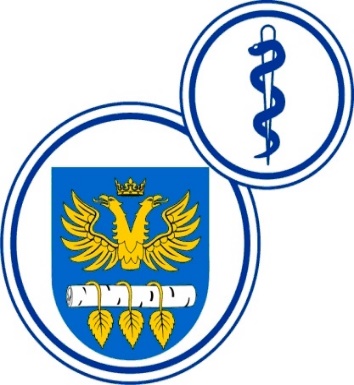 SZPITAL SPECJALISTYCZNYW BRZOZOWIEPODKARPACKI OŚRODEK ONKOLOGICZNYim. Ks. Bronisława MarkiewiczaADRES:  36-200  Brzozów, ul. Ks. J. Bielawskiego 18tel./fax. (13) 43 09 587www.szpital-brzozow.pl         e-mail: zampub@szpital-brzozow.pl_________________________________________________________________ Sz.S.P.O.O. SZPiGM 3810/28/2023                                       Brzozów, dnia: 25.05.2023 r.                                                                                                               INFORMACJA Z CZYNNOŚCI OTWARCIA OFERT	Szpital Specjalistyczny w Brzozowie Podkarpacki Ośrodek Onkologiczny Im. Ks. B. Markiewicza, występując jako zamawiający w postępowaniu na dostawy produktów leczniczych, pieluchomajtek oraz środków spożywczych specjalnego przeznaczenia żywieniowego, Sygn.: SZSPOO.SZPiGM. 3810/28/2023, na podstawie art. 222 ust. 5 ustawy Prawo zamówień publicznych, przekazuje następujące informacje:Firmy i adresy wykonawców, którzy złożyli oferty w terminie: Oferty w zakresie części nr 1OFERTA NR 4:Asclepios S.A.ul. Hubska 4450-502 Wrocław    	Cena oferty: 436.894,56 zł brutto            NIP: 6481008230            Duże przedsiębiorstwoOferty w zakresie części nr 2W zakresie części nr 2 nie wpłynęły oferty.Oferty w zakresie części nr 3OFERTA NR 4:Asclepios S.A.ul. Hubska 4450-502 Wrocław    	Cena oferty: 4.252,50 zł brutto            NIP: 6481008230            Duże przedsiębiorstwoOferty w zakresie części nr 4OFERTA NR 3:Konsorcjum Firm:Citonet Kraków Sp. z o.o. – Lider Konsorcjumul. Gromadzka 5230-719 KrakówToruńskie Zakłady Materiałów Opatrunkowych S.A. –Członek Konsorcjum    	ul. Żółkiewskiego 20/26    	87-100 Toruń    	Cena oferty: 482.437,50  zł brutto            Nr NIP: 679-21-08-034-Lider            Nr NIP: 879-016-67-90-Członek            Duże przedsiębiorstwaOferty w zakresie części nr 5OFERTA NR 1:Salus International Sp. z o.o.ul. Pułaskiego 940-273 Katowice    	Cena oferty: 23.804,00 zł brutto            NIP: 6340125442            Duże przedsiębiorstwoOFERTA NR 2:Urtica Sp. z o.o.ul. Krzemieniecka 12054-613 Wrocław    	Cena oferty: 23.532,00 zł brutto            NIP: 8942556799            Duże przedsiębiorstwo